 В соответствии со статьей 14 Устава Сиявского сельского поселения Порецкого района провести  в 17 часов 00 минут  22 ноября 2021 г. в администрации Сиявского сельского поселения Порецкого района  публичные слушания по проекту решения Собрания депутатов Сиявского сельского поселения Порецкого района «О бюджете Сиявского сельского поселения Порецкого района Чувашской Республики на 2022 год  и плановый период 2023 и 2024 годов».Для проведения публичных слушаний  назначить:председательствующий на слушаниях –председатель Собрания депутатов Сиявского сельского поселения Порецкого  района Т.Н. Колосова;секретарь публичных слушаний – ведущий специалист-эксперт  администрации Сиявского сельского поселения – Новикова В.В.;докладчик – глава администрации Сиявского сельского поселения Порецкого района Т.Н. Колосова.Настоящее распоряжение и проект решения Собрания депутатов Сиявского сельского поселения Порецкого района «О бюджете Сиявского сельского поселения Порецкого  района Чувашской Республики на 2022 год  и плановый период 2023 и 2024 годов» опубликовать в муниципальной газете «Вестник Поречья».Глава Сиявского сельского поселения                                                                                               Т.Н.Колосова АдминистрацияСиявского сельскогопоселенияПорецкогорайонаЧувашской РеспубликиРАСПОРЯЖЕНИЕ01 ноября 2021 года_№ 25-рс. Сиява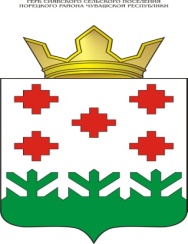 Чёваш РеспубликинчиПёрачкав районенСиява администрациенял поселенийХУШУ          01 ноябрь 2021 года № 25-рСиява сали